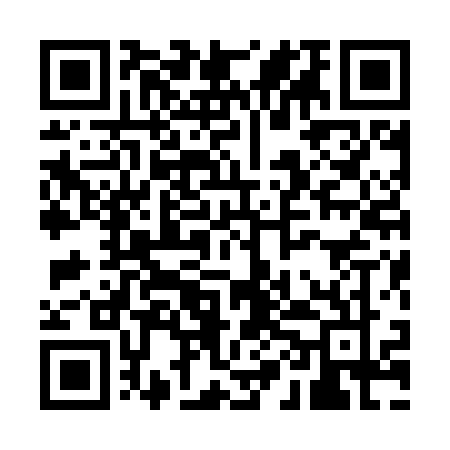 Prayer times for Tremmersdorf, GermanyWed 1 May 2024 - Fri 31 May 2024High Latitude Method: Angle Based RulePrayer Calculation Method: Muslim World LeagueAsar Calculation Method: ShafiPrayer times provided by https://www.salahtimes.comDateDayFajrSunriseDhuhrAsrMaghribIsha1Wed3:315:491:105:118:3110:402Thu3:275:471:105:128:3310:433Fri3:245:461:105:128:3410:464Sat3:215:441:095:138:3610:485Sun3:185:421:095:138:3710:516Mon3:155:411:095:148:3910:547Tue3:125:391:095:158:4010:578Wed3:095:371:095:158:4210:599Thu3:055:361:095:168:4311:0210Fri3:025:341:095:168:4511:0511Sat2:595:331:095:178:4611:0812Sun2:565:311:095:178:4811:1113Mon2:545:301:095:188:4911:1414Tue2:535:281:095:188:5011:1715Wed2:535:271:095:198:5211:1816Thu2:525:261:095:208:5311:1817Fri2:515:241:095:208:5511:1918Sat2:515:231:095:218:5611:2019Sun2:515:221:095:218:5711:2020Mon2:505:211:095:228:5911:2121Tue2:505:201:095:229:0011:2122Wed2:495:181:095:239:0111:2223Thu2:495:171:105:239:0211:2324Fri2:485:161:105:249:0411:2325Sat2:485:151:105:249:0511:2426Sun2:485:141:105:259:0611:2427Mon2:475:131:105:259:0711:2528Tue2:475:121:105:259:0811:2529Wed2:475:121:105:269:0911:2630Thu2:475:111:105:269:1011:2731Fri2:465:101:115:279:1111:27